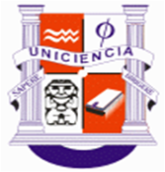 PROYECCIÓN SOCIAL                                                                                     CONSULTORIO JURÍDICO                                                                                            Asistencia y ControlPROYECCIÓN SOCIAL                                                                                     CONSULTORIO JURÍDICO                                                                                            Asistencia y ControlPROYECCIÓN SOCIAL                                                                                     CONSULTORIO JURÍDICO                                                                                            Asistencia y ControlPROYECCIÓN SOCIAL                                                                                     CONSULTORIO JURÍDICO                                                                                            Asistencia y ControlCódigo:F-EP-012PROYECCIÓN SOCIAL                                                                                     CONSULTORIO JURÍDICO                                                                                            Asistencia y ControlPROYECCIÓN SOCIAL                                                                                     CONSULTORIO JURÍDICO                                                                                            Asistencia y ControlPROYECCIÓN SOCIAL                                                                                     CONSULTORIO JURÍDICO                                                                                            Asistencia y ControlPROYECCIÓN SOCIAL                                                                                     CONSULTORIO JURÍDICO                                                                                            Asistencia y ControlVersiónPruebaPROYECCIÓN SOCIAL                                                                                     CONSULTORIO JURÍDICO                                                                                            Asistencia y ControlPROYECCIÓN SOCIAL                                                                                     CONSULTORIO JURÍDICO                                                                                            Asistencia y ControlPROYECCIÓN SOCIAL                                                                                     CONSULTORIO JURÍDICO                                                                                            Asistencia y ControlPROYECCIÓN SOCIAL                                                                                     CONSULTORIO JURÍDICO                                                                                            Asistencia y ControlFecha de aprobación:-PROYECCIÓN SOCIAL                                                                                     CONSULTORIO JURÍDICO                                                                                            Asistencia y ControlPROYECCIÓN SOCIAL                                                                                     CONSULTORIO JURÍDICO                                                                                            Asistencia y ControlPROYECCIÓN SOCIAL                                                                                     CONSULTORIO JURÍDICO                                                                                            Asistencia y ControlPROYECCIÓN SOCIAL                                                                                     CONSULTORIO JURÍDICO                                                                                            Asistencia y ControlFecha de aprobación:-ASISTENCIA Y CONTROLASISTENCIA Y CONTROLASISTENCIA Y CONTROLASISTENCIA Y CONTROLASISTENCIA Y CONTROLASISTENCIA Y CONTROLASISTENCIA Y CONTROLASISTENCIA Y CONTROLNOMBRE DEL ALUMNO:NOMBRE DEL ALUMNO:NOMBRE DEL ALUMNO:NOMBRE DEL ALUMNO:NOMBRE DEL ALUMNO:NOMBRE DEL ALUMNO:NOMBRE DEL ALUMNO:NOMBRE DEL ALUMNO:CEDULA DE CIUDADANIA No.CEDULA DE CIUDADANIA No.CEDULA DE CIUDADANIA No.CONSULTORIO:CONSULTORIO:CELULAR:FECHAFECHAH. DE ENTRADAH. DE ENTRADAH. DE SALIDAH. DE SALIDAFIRMAFIRMA